833 S Berendo St #206	           	             Christina Putrov 		                        (805) 699-1452Los Angeles, CA 90005 	                christinaputrov@gmail.com	       				              talentscience.org/christinaputrov	           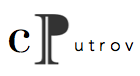 Q U A L I F I C A T I O N SStrong interpersonal/writing skills.  Clear communicator.  Enthusiastic self-motivator.  Critical thinker.  Team builder/cooperator. Effective multitasker.  Goal-oriented.  Self-aware.  Punctual. Self-reflective. Empathetic.  Productive under time/environmental pressures/constraints. Knowledgeable in Microsoft Office Suite, Photoshop, SPSS, R, Qualtrics, MTurk, TurkPrime, Wordpress, Dreamweaver. Fluent in Russian, proficient in Spanish/Ukrainian, beginner in Italian. Experienced in qualitative and quantitative coding. E D U C A T I O NClaremont Graduate University 							                         Claremont, CAMaster  of  Arts  Degree  in   Psychology			       			              	         May 2018Doctorate in Psychology									           Expected 2021Concentration  in  Positive  Organizational  PsychologyCo-Concentration  in  EvaluationOverall GPA: 3.92University of California, Santa Barbara						 	         Santa Barbara, CABachelor  of  Arts  Degree  in  Psychology						                               June 2014Minor  in Professional  Business  Communication  WritingMember  of  UC  Santa  Barbara  Alumni  AssociationRelevant CourseworkPositive psychology;  Organizational Behavior;  Positive Organizational Psychology;  Positive Leadership;  Intermediate statistics/ANOVA/Multiple Regression/Categorical Data Analysis;  Research Methods; Survey Writing; Evaluation Procedures; Social psychology; Motivation; Cross-cultural psychology; Organizational culture;  Positive Organizational Development;  Global writing;  Writing for marketingR E S E A R C H   E X P E R I E N C EAccenture Data Analysis										  Claremont, CAData Analyst											      May 2018-PresentAnalyze survey responses. Qualitatively code responses. Weekly meetings to assess interrater reliability.Authenticity at Work							    				  Claremont, CAPrincipal Investigator								       December 2018-PresentFormulate research questions and hypotheses. Explore what it means to be authentic at work. Conduct literature reviews. Recruit participants. Conduct literature review. Collect and analyze quantitative and qualitative data. Write a thesis.Appreciation in the Workplace									  Claremont, CAPrincipal Investigator						    		          January 2017 – PresentFormulate research questions. Examine the difference between appreciation and gratitude. Conduct literature reviews. Collect and analyze data to explore authentic appreciation in the workplace. Prepare for scale development. Conduct qualitative analysis. Administer follow-up studies. Writing a manuscript.Personal Initiative and Social Networks								  Claremont, CA Researcher								    		                  July 2018 – PresentDeveloped and validated a scale examining diversity of ties in social networks. Collected and analyzed cross-sectional data to explore how personal initiative relates to perceived employability and personal learning. Writing a manuscript. Intend to submit to SIOP for publication.Positivity Resonance: Conceptualizing Love as a Daily Experience					Claremont, CAResearcher								    		         February 2019 – PresentExamining the impact of daily experiences of felt love. Collecting survey data via the cultural consensus study design. Analyzing the data. Writing a manuscript. Dr. Jeffrey Yip's Talent Science Lab									  Claremont, CALab Manager & Principal Investigator						September 2016 – May 2019Plan meetings. Lead discussions. Generate empirically-backed strengths-related blogs/briefs.  Edit written submissions. Coordinate team-building activities to foster relationships. Oversee Digital Strategy team. Standardize processes to build online presence. Establish connections to strengthen digital followership. Facilitate general lab processes. Getty Leadership Institute										  Claremont, CAActor & Research Assistant	  							            May 2016 – June 2016Engaged in role-playing activities. Acted as a troubled follower. Quantitatively assessed and coded leadership behaviors. Used the Behaviorally-Anchored Rating Scale (BARS). Utilized Excel macros.  Collaborated with other coders.Dr. Shelly Gable's Emotions, Motivation, Behavior, Relationships (EMBeR) Lab		          Santa Barbara, CAResearch Assistant									    July  2013 – October 2014Recruited participants. Conducted literature reviews. Aided in stimulus preparation. Assembled lab materials. Monitored studies. Collected/coded/managed/analyzed data. Integrated findings. Maintained paperwork. Transcribed information. Executed interviews. Organized lab meetings. Ensured participation. Performed behavioral observations. Utilized statistical software.T E A C H I N G   E X P E R I E N C ECalifornia Polytechnic State University, Pomona							      Pomona, CAProfessor of Psychology									  August 2019-PresentPrepared lesson plans. Lectured twice weekly. Created and graded quizzes. Engaged students in activities. Held office hours. Prepared review sessions. Drafted and administered exams. Provided extra credit opportunities. Encouraged participation and usage of critical thinking skills.Dr. Saida Heshmati’s Science of Human Flourishing Class					   	  Claremont, CA Graduate Teaching Assistant								  August 2019-PresentAssisted students with group projects. Administered surveys. Prepared class material. Supervised student participation. Graded presentations and final papers.Dr. Becky Reichard’s Positive Leadership Class							  Claremont, CAGraduate Teaching Assistant						       	  January 2019 – March 2019Facilitated with student comprehension. Graded quizzes and exams. Assisted with course preparation. Held weekly office hours. Lectured on overview of material in preparation for exam.Dr. Jason Siegel’s Research Methods Class								  Claremont, CAGraduate Teaching Assistant						       	 August 2017 – January 2019Led two-hour weekly lab discussions. Debriefed lecture topics. Offered clarifications. Graded assignments/quizzes/exams. Created activities/assignments/quizzes. Led class activities. Held review sessions. Served as a resource. Assisted first-year students in their transition to graduate school.P R O F E S S I O N A L   E X P E R I E N C EWestern Positive Psychology Association Conference						  Claremont, CAPresenter						       				            	         January 20, 2018Prepared and presented research findings on appreciation in the workplace, the dark side of receiving appreciation, and future directions.Positive Fridays											  Claremont, CAAdvisory Council						       				  August 2018-PresentConnect with researchers in positive psychology. Host monthly events. Participate in leadership meetings. Coordinate campus events. Psi Chi International Honor Society in Psychology							  Claremont, CALogistics Officer										May 2017 – May 2018Organize meetings. Order/Retrieve meals. Participate in leadership meetings. Plan campus events. Review travel/research applications. Advocate for Psi Chi. Advertise Psi Chi meetings/events.The Lark											        Santa Barbara, CAServer										       	        July 2015 – August 2016Memorized all food ingredients. Ensured fine-dining etiquette.  Mastered wine/spirits.  Performed proper wine service.  Suggested wine/food pairings.  Recommended daily specials.  Described preparation methods. Accommodated dietary restrictions/allergies.  Remained attentive to guests' needs.  Hosted private events.  Upheld restaurant protocol.  Communicated effectively with chef/waitstaff.  Handled nine-hour shifts.  Attended 45 minute pre-shift meetings.  Responded positively to feedback.  Exceeded $2000 sales.California Pizza Kitchen									         Santa Barbara, CATrainer, Server, Take-Out, Hostess							October 2011 – August 2016Mastered entire menu. Interacted with 100+ patrons daily. Thrived in stressful environment. Offered recommendations/up-sells. Exceeded daily sales goals by 20%. Enhanced guest experience. Encouraged teamwork, motivated peers, and generated team energy. Fortified communication between employees and assisted as needed. Communicated clearly with diverse guests/tourists. Organized reservations. Placed delivery/catering orders. Introduced new hires to restaurant. Led orientation meetings. Assembled trainee packets/handbooks. Set and observed expectations. Guided ongoing training and served as a mentor. Received certification in food handling/safety.  University of California, Santa Barbara Public Affairs Office				         Santa Barbara, CAIntern										        March 2014 – September 2014Drafted/edited student blogs.  Generated campus articles for The Current and College of Letters and Science.  Participated in staff meetings.  Wrote article summaries.  Maintained/updated website.  Attended on-campus events. Oversaw/updated website.ULoop News										                    Santa Barbara, CAStudent Writer								           September 2013 – June 2014Represented UC Santa Barbara student body.  Wrote/edited blogs weekly.  Discussed topics on campus life.  Collaborated with bloggers from other universities. Heavenly  Couture										         Santa Barbara, CAStore  Manager									 March 2011 – October 2011Managed  busy  store  of 300 customers daily.  Exceeded sales goals.  Conducted interviews.  Trained new hires.  Supervised employees.  Enforced company policies.  Offered incentives to staff.  Generated employee schedules.  Calculated payroll/time cards.  Maintained inventory.  Communicated constantly with upper management.  Evaluated profits.